การเสนอขอพระราชทานเหรียญลูกเสือสดุดี  ชั้นที่ 2นายไพชยา   พิมพ์สารีตำแหน่งหน้าที่การงาน  ผู้อำนวยการโรงเรียนนาอ้อวิทยา
ตำแหน่งทางลูกเสือ ผู้อำนวยการลูกเสือโรงเรียนนาอ้อวิทยา
โรงเรียนนาอ้อวิทยา  อำเภอเมืองเลย  จังหวัดเลยเอกสารผลงานประกอบการเสนอขอพระราชทานเหรียญลูกเสือสดุดีการบริจาคเงินหรือทรัพย์สิ่งของการเป็นเจ้าของโครงการ
หรือรับผิดชอบ
การหาทุนสนับสนุน
กิจการลูกเสือการเป็นผู้ช่วยเหลือ
ในการฝึกอบรม
ผู้บังคับบัญชาลูกเสือ
ระดับที่หนึ่งการเป็นผู้ช่วยเหลือ
ในการฝึกอบรม
ผู้บังคับบัญชาลูกเสือ
ระดับที่สองการเป็นผู้ช่วยเหลือ
ในการฝึกอบรม
นายหมู่ลูกเสือ
วิชาพิเศษลูกเสือ 
ลูกเสือชาวบ้าน
หรือวิชาลูกเสือประเภทต่างๆการเป็นผู้ช่วยเหลือ
กิจการลูกเสือด้านอื่นๆ
 สนับสนุนให้นางพูลสิน   คัมภ์บุญยอ  เป็นกรรมการประกวดระเบียบแถวของลูกเสือ – เนตรนารีระดับจังหวัดเลย  ประจำปี ๒๕๖๑  วันที่  ๑๑ มิถุนายน ๒๕๖๑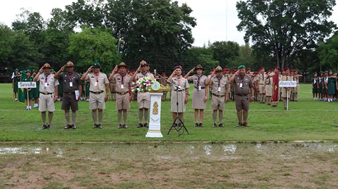 สนับสนุนให้ครูและนักเรียนเป็นลูกเสือกองเกียรติยศอัญเชิญธงลูกเสือประจำจังหวัดเลยเข้าร่วมประกอบพิธีทบทวนคำปฏิญาณและสวนสนามและการประกวดระเบียบแถวลูกเสือ เนตรนารี วันที่ ๑  กรกฎาคม  ๒๕๖๑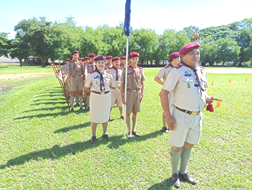 สนับสนุนให้ครูร่วมเป็นคณะกรรมการฝ่ายสถานที่สำหรับประกอบพิธี
ทบทวนคำปฏิญาณและสวนสนามลูกเสือ เนตรนารี วันที่ ๓๐  มิถุนายน  ๒๕๖๑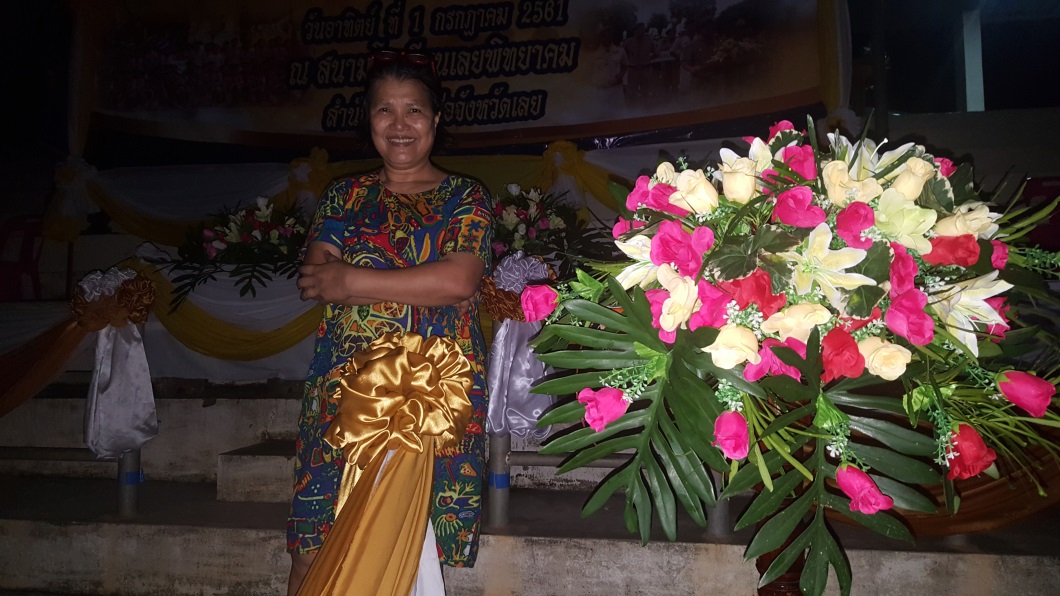 เข้าร่วมประกอบพิธีทบทวนคำปฏิญาณและสวนสนามและการประกวดระเบียบแถวลูกเสือ เนตรนารี วันที่ ๑  กรกฎาคม  ๒๕๖๑ณ  สนามกีฬาโรงเรียนเลยพิทยาคม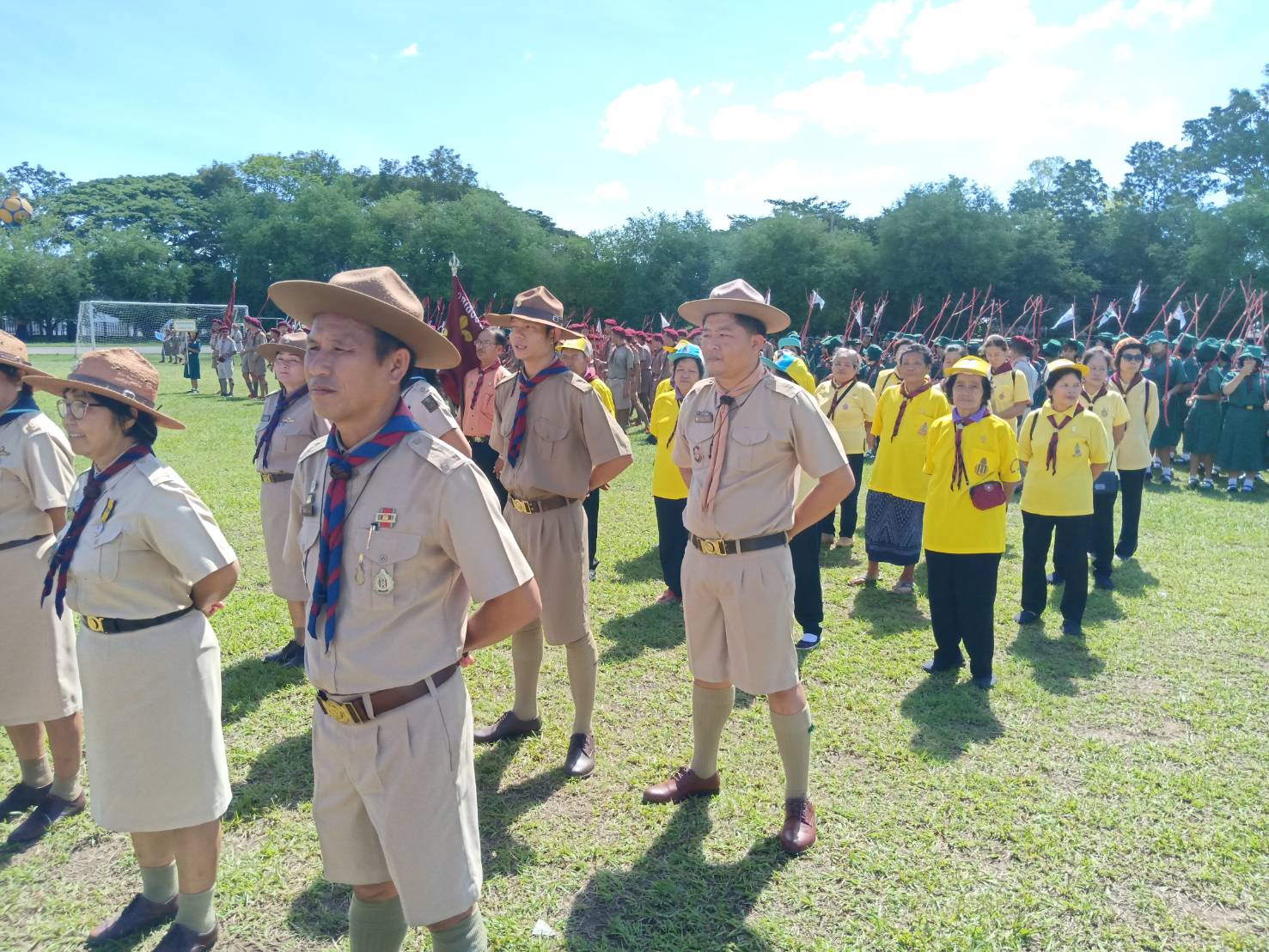 สนับสนุนให้ครูนำลูกเสือร่วมกิจกรรมบำเพ็ญประโยชน์เก็บขยะในกิจกรรมแห่เทียนพรรษาวันที่ ๒๖ กรกฎาคม  ๒๕๖๑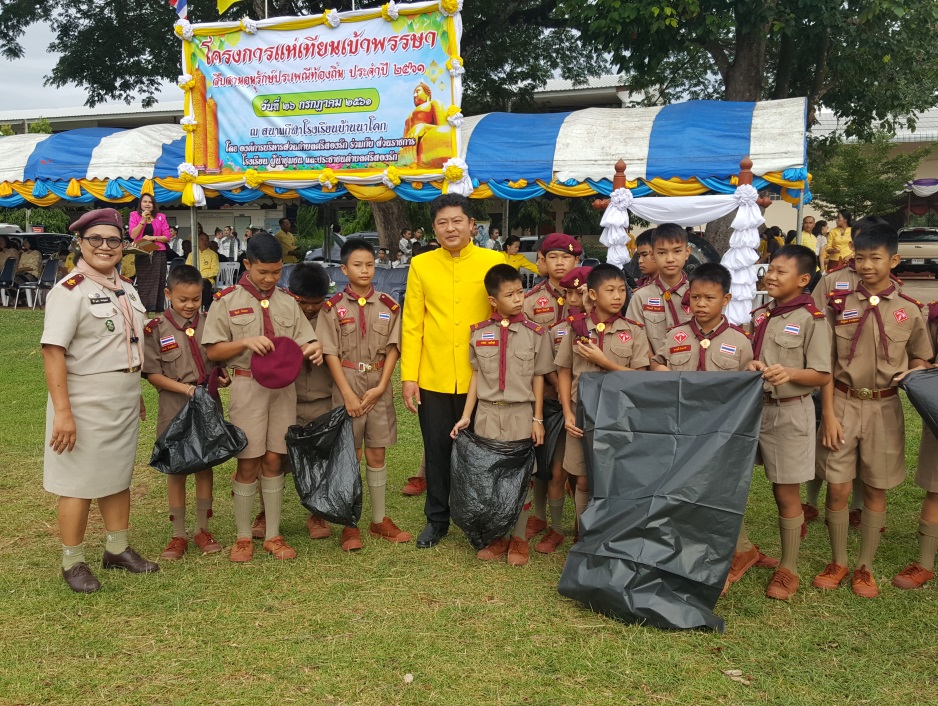 สนับสนุนให้ จัดกิจกรรมฝึกอบรมลูกเสือพัฒนาคุณธรรมและทักษะชีวิต ประจำปีการศึกษา 2561  ระหว่างวันที่  7-9  กันยายน  2561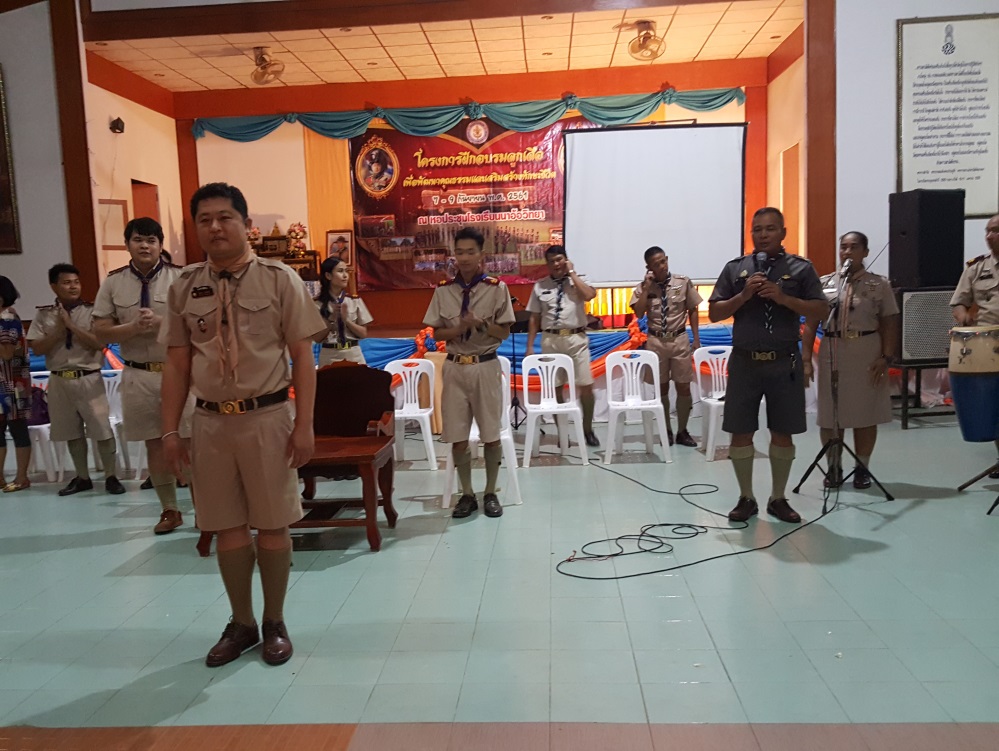 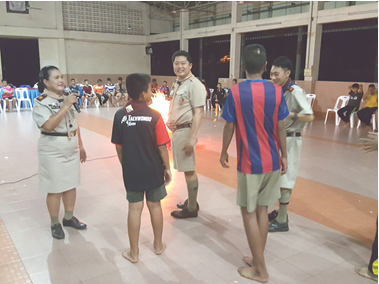 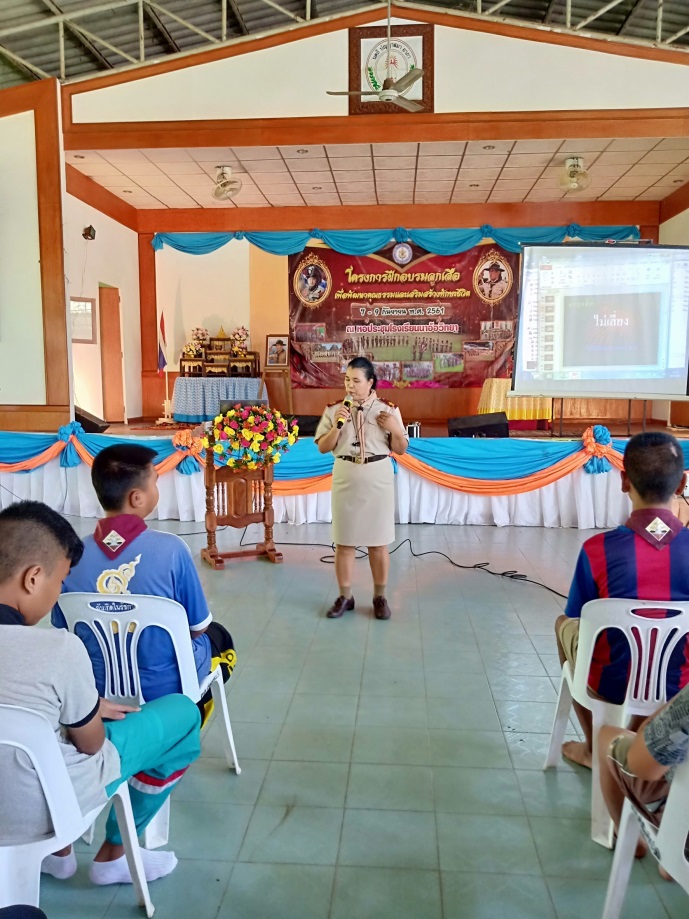 สนับสนุนให้นางพูลสิน คัมภ์บุญยอ  เป็นวิทยากร
โครงการ  พัฒนาคุณธรรม จริยธรรมลูกเสือ 
“กิจกรรมฝึกอบรมผู้นำลูกเสือต่อต้านยาเสพติดในสถานศึกษา”
 ระหว่างวันที่ ๑๐-๑๒  กันยายน  ๒๕๖๑
 ณ  ค่ายลูกเสือชั่วคราวโรงเรียนผาอินทร์แปลงวิทยา  อ.เอราวัณ  จังหวัดเลย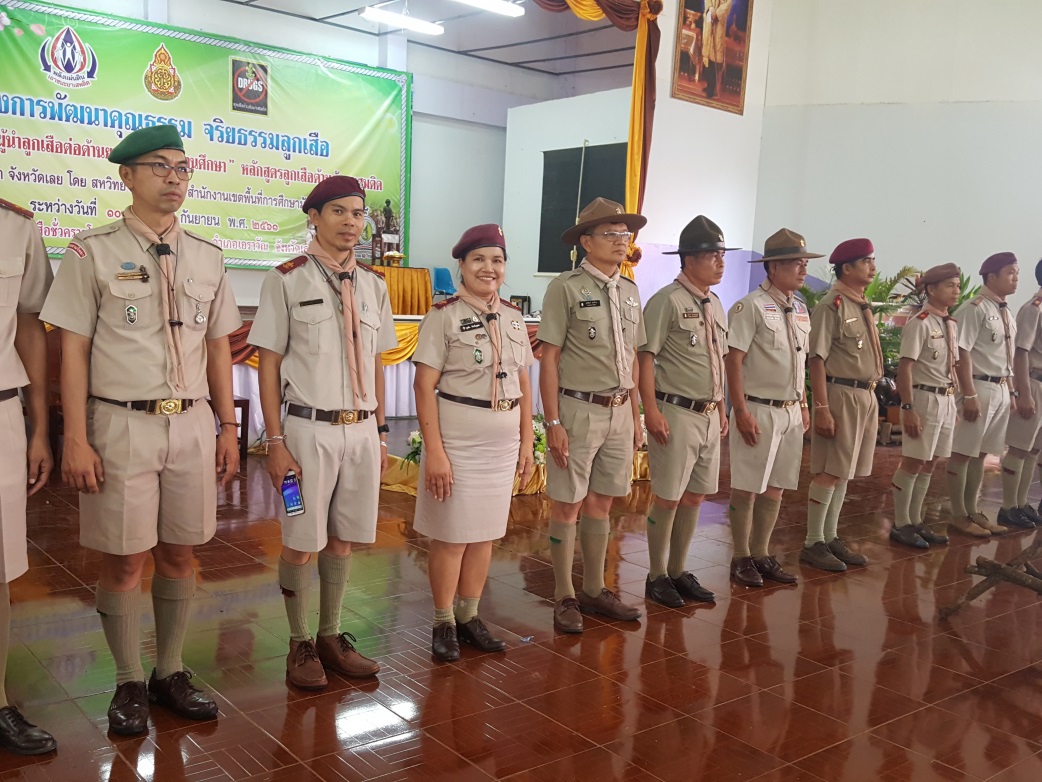 การเป็นผู้ช่วยเหลือ
ส่งเสริมความสัมพันธ์
ระหว่างคณะลูกเสือไทย
และคณะลูกเสือต่างประเทศ